Thompsonville Community High School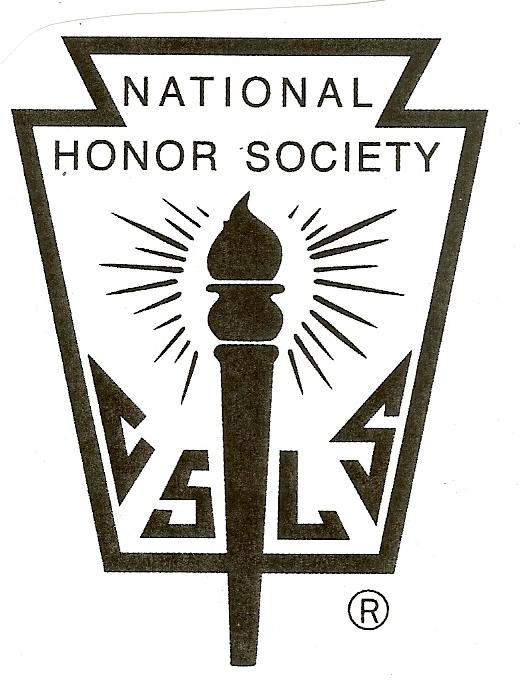 National Honor Society Handbook2018-2019Thompsonville Community High School National Honor Society Chapter BylawsARTICLE I: NAME AND PURPOSESection 1--The name of this chapter shall be the Gaye Blades Chapter of the National Honor Society.
Section 2--The purpose of this chapter shall be to create an enthusiasm for scholarship, to stimulate a desire to render service, to promote worthy leadership, and to encourage the development of character in students of Thompsonville Community High School.ARTICLE II: MEMBERSHIP Section 1--Membership in this chapter shall be known as active, honorary, and graduate. Active members become graduate members at graduation. Graduate and honorary members have no voice or vote in chapter affairs. 
Section 2--Membership in this chapter is an honor bestowed upon deserving students by the faculty, and shall be based on the criteria of scholarship, service, leadership, and character. 
Section 3--Eligibility a. Candidates eligible for election to this chapter must be a member of the junior or senior class. b. To be eligible for selection to membership in this chapter, the candidate must have been in attendance for a period of one semester at Thompsonville Community High School.  c. Candidates eligible for selection to the chapter shall have a minimum cumulative GPA of 4.50(out of 5.00). This scholastic level of achievement shall remain fixed, and shall be the required minimum level of scholastic achievement for admission to candidacy. All students who can rise in scholarship to or above such standard may be admitted to candidacy for selection to membership. d. Upon meeting the grade level, attendance, and GPA standard requirements, candidates shall then be considered based on their service, leadership, and character. Section 4—-Dues a. Annual dues for this chapter are $20.ARTICLE III: SELECTION OF MEMBERS Section 1--The selection of members to this chapter shall be by a majority vote of the Faculty Council consisting of five faculty members appointed by the principal.  The chapter adviser shall be the sixth, nonvoting, ex officio member of the Faculty Council. 
Section 2--Prior to selection, the following shall occur: a. Students' academic records shall be reviewed to determine scholastic eligibility. b. Students who are eligible scholastically ("candidates") shall be notified and asked to complete and submit the Student Activity Information Form for further consideration for selection. c. The faculty shall be requested to evaluate candidates determined to be scholastically eligible using the official evaluation form provided by the chapter adviser. d. The Faculty Council shall review the Student Activity Information Form and faculty evaluations in order to determine membership. 
Section 3--The selection of new active members shall be held once a year during the Spring semester of the school year.
Section 4--Candidates become members when inducted at a special ceremony. 
Section 5--Once selected and inducted, all members are expected to maintain the standards by which they were selected and maintain all obligations of membership. 
Section 6--An active member of the National Honor Society who transfers from this school will be given a letter indicating the status of his or her membership and signed by the principal or chapter adviser. 
Section 7--An active member of the National Honor Society who transfers to this school will be automatically accepted for membership in this chapter. The Faculty Council shall grant to the transferring member one semester to attain the membership requirements and, thereafter, this member must maintain those requirements for this chapter in order to retain his or her membership.ARTICLE IV: DISCIPLINE AND DISMISSAL Section 1--Any member who falls below the standards of scholarship, leadership, character, or service may be considered for dismissal from the Thompsonville Community High School chapter of the National Honor Society. A member of the National Honor Society is expected to maintain his or her academic standing and take an active role in service and leadership to his or her school and community. 
Section 2--If a member's cumulative GPA falls below the standard in effect when he or she was selected (4.50), he or she will be given a written warning and a time period for improvement. At that time, the member will be allowed to attend meetings and activities, however, the member will be considered on probation.  If the cumulative GPA remains below standard at the end of the warning period, the student will be subject to further disciplinary action by the Faculty Council, which may include consideration of dismissal from the chapter.
Section 3--If a member fails to perform any of the published obligations of membership, he or she will be given a written warning and a time period for improvement. If the obligation remains unmet at the end of the warning period, the student will be subject to further disciplinary action by the Faculty Council, which may include dismissal from the chapter. 
Section 4--Violation of the law or school regulations can result in dismissal of a member.  Please refer to the Thompsonville Community Unit District #174 Extracurricular Activities Code for further information. Section 5--Offenders of the school conduct code (such as use of profanity, failure to comply, unexcused absence, excessive tardiness, etc.) will receive written warning notification. A conference may be requested by either party (Faculty Council, student, or parent). If the member is involved in another violation of the school conduct code, the member may be considered for dismissal. 
Section 6--In all cases of pending dismissal: a. The member will receive written notification indicating the reason for possible dismissal from the adviser or Faculty Council. The member and adviser will discuss the written notification in a conference. Situations that involve flagrant violations of school rules or the law can warrant disciplinary action without a written warning although a hearing must still be held (see below). b. The member will be given the opportunity to respond to the charge against him or her at a hearing before the Faculty Council prior to the vote on dismissal. The Faculty Council will then vote on whether to dismiss. A majority vote of the Faculty Council is needed to dismiss any member. c. The results of the Faculty Council vote will be reviewed by the principal and then, if confirmed, expressed in a letter sent to the student, parents, and chapter advisor. Dismissed members must surrender any membership emblems to the adviser. d. The Faculty Council's decision may be appealed to the building principal and afterwards through the school district discipline policy. e. When a student is dismissed or resigns, he or she is no longer a member and may not be reconsidered for membership in the National Honor Society. 
Section 7--In lieu of dismissal, the Faculty Council may impose disciplinary sanctions upon a member as deemed appropriate. ARTICLE V: OFFICERS Section 1--The officers of the chapter shall be president, vice president, secretary, and treasurer. 
Section 2--Student officers shall be elected at the first meeting of each school year. All returning active members are eligible to run for a position as an officer. All active members of the chapter are eligible to vote.
Section 3--A majority vote shall be necessary to elect any officer of this chapter. If the first vote does not yield a majority, a second vote shall be taken of the two candidates receiving the highest number of votes.  The following duties should reflect the responsibilities developed for officers in the local chapter. 
Section 4--It shall be the duty of the president to preside at the meetings for this chapter. 
Section 5--The vice president shall preside in the absence of the president and shall also keep a record of members' contributions to leadership and service. 
Section 6--The secretary shall keep the minutes of meetings and be responsible for all official chapter correspondence. 
Section 7--The treasurer shall keep the record of chapter expenses, dues, and all other financial transactions of the chapterARTICLE VI: EXECUTIVE COMMITTEE Section 1--The executive committee shall consist of the faculty adviser and the chapter officers. 
Section 2--The executive committee shall have general charge of the meetings and the business of the chapter, but any action by the executive committee is subject to the review of the chapter members. ARTICLE VII: MEETINGS Section 1--Meetings of this chapter shall be called as needed.
Section 2--This chapter shall conduct its meetings according to Robert's Rules of Order.
Section 3--All chapter members are expected to attend all regularly scheduled chapter meetings.  If a student is unable to attend a meeting, he or she must discuss the purpose for not being able to attend prior to the meeting with the chapter advisor. If a member misses two unexcused meetings in a row, the member will be placed on probation.ARTICLE VIII: ACTIVITIES Section 1--The chapter shall determine one or more service projects for each year. 
Section 2--All members shall regularly participate in these projects. 
Section 3--These projects shall have the following characteristics: fulfill a need within the school or community; have the support of the administration and the faculty; be appropriate and educationally defensible; and be well planned, organized, and executed. 
Section 4--Each member shall have the responsibility for choosing and participating in an individual service project(s) for no less than 10 hours yearly that reflects his or her particular talents and interests and is approved by the chapter adviser. This is in addition to the chapter projects to which all members contribute. 
Section 5--The chapter shall publicize its projects in a positive manner. ARTICLE IX: EMBLEM Section 1--Each member of this chapter who is in good standing with regard to the membership standards and member obligations shall have the privilege of wearing the emblem adopted by the National Honor Society. [Note: The content of this section parallels Article XV, Section 3 of the national constitution, revised 2000.] Section 2--Any member who withdraws, resigns, or is dismissed from the chapter shall return the emblem to the chapter. 
Section 3--Chapter members who are seniors in good standing shall be granted the privilege of wearing the honor cords or other insignia adopted at the local level at graduation. ARTICLE X: POWERS Section 1--The chapter adviser is given the authority to supervise the administration of chapter activities, as delegated by the school principal. 
Section 2--The principal shall reserve the right to approve all activities and decisions of the chapter. 
Section 3--These bylaws are designed to amplify provisions of the national constitution and cannot contradict any components thereof. The chapter is obligated to adhere to the provisions of the national constitution in all activities it undertakes. Last revised:  December 10, 2018Thompsonville Community High School National Honor Society Chapter BylawsYour signature indicates that you have read the attached information.Please sign and return.  Your child will not be allowed to participate until a signed form is on file.Signature of student________________________Date___________Signature of parent/guardian________________Date___________Appendix A:  Individual Service Project (NOT APPLICIBLE FOR 2018-2019 SCHOOL YEAR)As a member of the Thompsonville Community High School National Honor Society, you are required to perform 10individual community service hours per year. This form must be turned in no later than _________________. Project category (check one):□ Character building  □ Leadership development  □ Service   Name of project:_________________________________________Brief description:_________________________________________________________________________________________________________________________________________________________Dates project hours were completed:_______________________________________________________________________________Verification by adult that supervised, assisted, or had knowledge of service project:____________________________________	_________________Signature							DateVerification by student that service project hours have been completed:____________________________________	_________________Signature							Date(More than one form must be used if you are completing more than one type of project.)